Intitulé de la formation Intitulé de la formation Intitulé de la formation Intitulé de la formation Conduire et suivre un projetConduire et suivre un projetConduire et suivre un projetConduire et suivre un projetConduire et suivre un projetConduire et suivre un projetConduire et suivre un projetConduire et suivre un projetConduire et suivre un projetConduire et suivre un projetConduire et suivre un projetConduire et suivre un projetConduire et suivre un projetDomaine Domaine Domaine Domaine Domaine Achats et productionAchats et productionAchats et productionAchats et productionAchats et productionÉtabli le : 2 décembre 2021Établi le : 2 décembre 2021Établi le : 2 décembre 2021Établi le : 2 décembre 2021Valable 2 moisValable 2 moisValable 2 moisNature du stageNature du stageCatalogue (inter)    Intra et sur mesure Catalogue (inter)    Intra et sur mesure Catalogue (inter)    Intra et sur mesure Catalogue (inter)    Intra et sur mesure Catalogue (inter)    Intra et sur mesure Catalogue (inter)    Intra et sur mesure Catalogue (inter)    Intra et sur mesure Éligible CPFÉligible CPFÉligible CPFNon Oui Oui Si intra/sur mesure, nom du client/bénéficiaire :Si intra/sur mesure, nom du client/bénéficiaire :Si intra/sur mesure, nom du client/bénéficiaire :Si intra/sur mesure, nom du client/bénéficiaire :Si intra/sur mesure, nom du client/bénéficiaire :Si intra/sur mesure, nom du client/bénéficiaire :Objectifs 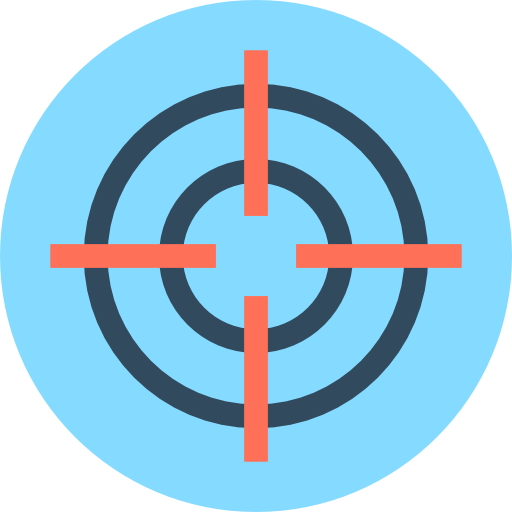 Objectif de la formation Objectifs Objectif de la formation Objectifs Objectif de la formation Objectifs Objectif de la formation Objectifs Objectif de la formation Objectifs Objectif de la formation Objectifs Objectif de la formation Objectifs Objectif de la formation Objectifs Objectif de la formation Objectifs Objectif de la formation Objectifs Objectif de la formation Objectifs Objectif de la formation Objectifs Objectif de la formation Objectifs Objectif de la formation Objectifs Objectif de la formation Objectifs Objectif de la formation Objectifs Objectif de la formation Comprendre et mettre en place les différentes étapes d’un projet Comprendre et mettre en place les différentes étapes d’un projet Comprendre et mettre en place les différentes étapes d’un projet Comprendre et mettre en place les différentes étapes d’un projet Comprendre et mettre en place les différentes étapes d’un projet Comprendre et mettre en place les différentes étapes d’un projet Comprendre et mettre en place les différentes étapes d’un projet Comprendre et mettre en place les différentes étapes d’un projet Comprendre et mettre en place les différentes étapes d’un projet Comprendre et mettre en place les différentes étapes d’un projet Comprendre et mettre en place les différentes étapes d’un projet Comprendre et mettre en place les différentes étapes d’un projet Comprendre et mettre en place les différentes étapes d’un projet Comprendre et mettre en place les différentes étapes d’un projet Comprendre et mettre en place les différentes étapes d’un projet Comprendre et mettre en place les différentes étapes d’un projet Comprendre et mettre en place les différentes étapes d’un projet Objectifs pédagogiques (Être capable de...)Objectifs pédagogiques (Être capable de...)Objectifs pédagogiques (Être capable de...)Objectifs pédagogiques (Être capable de...)Objectifs pédagogiques (Être capable de...)Objectifs pédagogiques (Être capable de...)Objectifs pédagogiques (Être capable de...)Objectifs pédagogiques (Être capable de...)Objectifs pédagogiques (Être capable de...)Objectifs pédagogiques (Être capable de...)Objectifs pédagogiques (Être capable de...)Objectifs pédagogiques (Être capable de...)Objectifs pédagogiques (Être capable de...)Objectifs pédagogiques (Être capable de...)Objectifs pédagogiques (Être capable de...)Objectifs pédagogiques (Être capable de...)Objectifs pédagogiques (Être capable de...)Mener un travail d’analyse et de définition des objectifs d’un projet,Structurer, planifier et animer les activités d’une équipe projet et en assurer le suivi.Mener un travail d’analyse et de définition des objectifs d’un projet,Structurer, planifier et animer les activités d’une équipe projet et en assurer le suivi.Mener un travail d’analyse et de définition des objectifs d’un projet,Structurer, planifier et animer les activités d’une équipe projet et en assurer le suivi.Mener un travail d’analyse et de définition des objectifs d’un projet,Structurer, planifier et animer les activités d’une équipe projet et en assurer le suivi.Mener un travail d’analyse et de définition des objectifs d’un projet,Structurer, planifier et animer les activités d’une équipe projet et en assurer le suivi.Mener un travail d’analyse et de définition des objectifs d’un projet,Structurer, planifier et animer les activités d’une équipe projet et en assurer le suivi.Mener un travail d’analyse et de définition des objectifs d’un projet,Structurer, planifier et animer les activités d’une équipe projet et en assurer le suivi.Mener un travail d’analyse et de définition des objectifs d’un projet,Structurer, planifier et animer les activités d’une équipe projet et en assurer le suivi.Mener un travail d’analyse et de définition des objectifs d’un projet,Structurer, planifier et animer les activités d’une équipe projet et en assurer le suivi.Mener un travail d’analyse et de définition des objectifs d’un projet,Structurer, planifier et animer les activités d’une équipe projet et en assurer le suivi.Mener un travail d’analyse et de définition des objectifs d’un projet,Structurer, planifier et animer les activités d’une équipe projet et en assurer le suivi.Mener un travail d’analyse et de définition des objectifs d’un projet,Structurer, planifier et animer les activités d’une équipe projet et en assurer le suivi.Mener un travail d’analyse et de définition des objectifs d’un projet,Structurer, planifier et animer les activités d’une équipe projet et en assurer le suivi.Mener un travail d’analyse et de définition des objectifs d’un projet,Structurer, planifier et animer les activités d’une équipe projet et en assurer le suivi.Mener un travail d’analyse et de définition des objectifs d’un projet,Structurer, planifier et animer les activités d’une équipe projet et en assurer le suivi.Mener un travail d’analyse et de définition des objectifs d’un projet,Structurer, planifier et animer les activités d’une équipe projet et en assurer le suivi.Mener un travail d’analyse et de définition des objectifs d’un projet,Structurer, planifier et animer les activités d’une équipe projet et en assurer le suivi.Public concerné 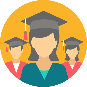 Public concerné Public concerné Public concerné Public concerné Public concerné Public concerné  Prérequis et niveau d’entrée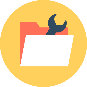  Prérequis et niveau d’entrée Prérequis et niveau d’entrée Prérequis et niveau d’entrée Prérequis et niveau d’entrée Prérequis et niveau d’entrée Prérequis et niveau d’entrée Prérequis et niveau d’entrée Prérequis et niveau d’entrée Prérequis et niveau d’entréeMembres d’équipes projet ou assistants projet en charge d’activités de structuration, de planification et de suivi,Prescripteurs ou parties prenantes à des projets stratégiques,Plus généralement, tous acteurs de l’entreprise impliqués dans les programmes à forts enjeux (responsabilités d’activités, ingénieurs en développement, product managers, dirigeants…)Membres d’équipes projet ou assistants projet en charge d’activités de structuration, de planification et de suivi,Prescripteurs ou parties prenantes à des projets stratégiques,Plus généralement, tous acteurs de l’entreprise impliqués dans les programmes à forts enjeux (responsabilités d’activités, ingénieurs en développement, product managers, dirigeants…)Membres d’équipes projet ou assistants projet en charge d’activités de structuration, de planification et de suivi,Prescripteurs ou parties prenantes à des projets stratégiques,Plus généralement, tous acteurs de l’entreprise impliqués dans les programmes à forts enjeux (responsabilités d’activités, ingénieurs en développement, product managers, dirigeants…)Membres d’équipes projet ou assistants projet en charge d’activités de structuration, de planification et de suivi,Prescripteurs ou parties prenantes à des projets stratégiques,Plus généralement, tous acteurs de l’entreprise impliqués dans les programmes à forts enjeux (responsabilités d’activités, ingénieurs en développement, product managers, dirigeants…)Membres d’équipes projet ou assistants projet en charge d’activités de structuration, de planification et de suivi,Prescripteurs ou parties prenantes à des projets stratégiques,Plus généralement, tous acteurs de l’entreprise impliqués dans les programmes à forts enjeux (responsabilités d’activités, ingénieurs en développement, product managers, dirigeants…)Membres d’équipes projet ou assistants projet en charge d’activités de structuration, de planification et de suivi,Prescripteurs ou parties prenantes à des projets stratégiques,Plus généralement, tous acteurs de l’entreprise impliqués dans les programmes à forts enjeux (responsabilités d’activités, ingénieurs en développement, product managers, dirigeants…)Membres d’équipes projet ou assistants projet en charge d’activités de structuration, de planification et de suivi,Prescripteurs ou parties prenantes à des projets stratégiques,Plus généralement, tous acteurs de l’entreprise impliqués dans les programmes à forts enjeux (responsabilités d’activités, ingénieurs en développement, product managers, dirigeants…)AucunAucunAucunAucunAucunAucunAucunAucunAucunAucun Moyens et méthodes pédagogiques 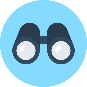  Moyens et méthodes pédagogiques  Moyens et méthodes pédagogiques  Moyens et méthodes pédagogiques  Moyens et méthodes pédagogiques  Moyens et méthodes pédagogiques  Moyens et méthodes pédagogiques  Évaluation  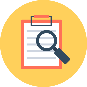  Évaluation   Évaluation   Évaluation   Évaluation   Évaluation   Évaluation   Évaluation   Évaluation   Évaluation  En début de formation, le formateur validera les attentes de chaque bénéficiaire pour une adaptation éventuelle,Apports théoriques,Autodiagnostics,Exercices d’entrainement,Support de formation.En début de formation, le formateur validera les attentes de chaque bénéficiaire pour une adaptation éventuelle,Apports théoriques,Autodiagnostics,Exercices d’entrainement,Support de formation.En début de formation, le formateur validera les attentes de chaque bénéficiaire pour une adaptation éventuelle,Apports théoriques,Autodiagnostics,Exercices d’entrainement,Support de formation.En début de formation, le formateur validera les attentes de chaque bénéficiaire pour une adaptation éventuelle,Apports théoriques,Autodiagnostics,Exercices d’entrainement,Support de formation.En début de formation, le formateur validera les attentes de chaque bénéficiaire pour une adaptation éventuelle,Apports théoriques,Autodiagnostics,Exercices d’entrainement,Support de formation.En début de formation, le formateur validera les attentes de chaque bénéficiaire pour une adaptation éventuelle,Apports théoriques,Autodiagnostics,Exercices d’entrainement,Support de formation.En début de formation, le formateur validera les attentes de chaque bénéficiaire pour une adaptation éventuelle,Apports théoriques,Autodiagnostics,Exercices d’entrainement,Support de formation.De la satisfaction du module par le stagiaire De la satisfaction du module par le stagiaire De la satisfaction du module par le stagiaire De la satisfaction du module par le stagiaire De la satisfaction du module par le stagiaire De la satisfaction du module par le stagiaire De la satisfaction du module par le stagiaire De la satisfaction du module par le stagiaire De la satisfaction du module par le stagiaire De la satisfaction du module par le stagiaire En début de formation, le formateur validera les attentes de chaque bénéficiaire pour une adaptation éventuelle,Apports théoriques,Autodiagnostics,Exercices d’entrainement,Support de formation.En début de formation, le formateur validera les attentes de chaque bénéficiaire pour une adaptation éventuelle,Apports théoriques,Autodiagnostics,Exercices d’entrainement,Support de formation.En début de formation, le formateur validera les attentes de chaque bénéficiaire pour une adaptation éventuelle,Apports théoriques,Autodiagnostics,Exercices d’entrainement,Support de formation.En début de formation, le formateur validera les attentes de chaque bénéficiaire pour une adaptation éventuelle,Apports théoriques,Autodiagnostics,Exercices d’entrainement,Support de formation.En début de formation, le formateur validera les attentes de chaque bénéficiaire pour une adaptation éventuelle,Apports théoriques,Autodiagnostics,Exercices d’entrainement,Support de formation.En début de formation, le formateur validera les attentes de chaque bénéficiaire pour une adaptation éventuelle,Apports théoriques,Autodiagnostics,Exercices d’entrainement,Support de formation.En début de formation, le formateur validera les attentes de chaque bénéficiaire pour une adaptation éventuelle,Apports théoriques,Autodiagnostics,Exercices d’entrainement,Support de formation.Questionnaire écritQuestionnaire écritQuestionnaire écritQuestionnaire écritQuestionnaire écritQuestionnaire écritQuestionnaire écritQuestionnaire écritQuestionnaire écritQuestionnaire écritEn début de formation, le formateur validera les attentes de chaque bénéficiaire pour une adaptation éventuelle,Apports théoriques,Autodiagnostics,Exercices d’entrainement,Support de formation.En début de formation, le formateur validera les attentes de chaque bénéficiaire pour une adaptation éventuelle,Apports théoriques,Autodiagnostics,Exercices d’entrainement,Support de formation.En début de formation, le formateur validera les attentes de chaque bénéficiaire pour une adaptation éventuelle,Apports théoriques,Autodiagnostics,Exercices d’entrainement,Support de formation.En début de formation, le formateur validera les attentes de chaque bénéficiaire pour une adaptation éventuelle,Apports théoriques,Autodiagnostics,Exercices d’entrainement,Support de formation.En début de formation, le formateur validera les attentes de chaque bénéficiaire pour une adaptation éventuelle,Apports théoriques,Autodiagnostics,Exercices d’entrainement,Support de formation.En début de formation, le formateur validera les attentes de chaque bénéficiaire pour une adaptation éventuelle,Apports théoriques,Autodiagnostics,Exercices d’entrainement,Support de formation.En début de formation, le formateur validera les attentes de chaque bénéficiaire pour une adaptation éventuelle,Apports théoriques,Autodiagnostics,Exercices d’entrainement,Support de formation.Des acquis du stagiaire Des acquis du stagiaire Des acquis du stagiaire Des acquis du stagiaire Des acquis du stagiaire Des acquis du stagiaire Des acquis du stagiaire Des acquis du stagiaire Des acquis du stagiaire Des acquis du stagiaire En début de formation, le formateur validera les attentes de chaque bénéficiaire pour une adaptation éventuelle,Apports théoriques,Autodiagnostics,Exercices d’entrainement,Support de formation.En début de formation, le formateur validera les attentes de chaque bénéficiaire pour une adaptation éventuelle,Apports théoriques,Autodiagnostics,Exercices d’entrainement,Support de formation.En début de formation, le formateur validera les attentes de chaque bénéficiaire pour une adaptation éventuelle,Apports théoriques,Autodiagnostics,Exercices d’entrainement,Support de formation.En début de formation, le formateur validera les attentes de chaque bénéficiaire pour une adaptation éventuelle,Apports théoriques,Autodiagnostics,Exercices d’entrainement,Support de formation.En début de formation, le formateur validera les attentes de chaque bénéficiaire pour une adaptation éventuelle,Apports théoriques,Autodiagnostics,Exercices d’entrainement,Support de formation.En début de formation, le formateur validera les attentes de chaque bénéficiaire pour une adaptation éventuelle,Apports théoriques,Autodiagnostics,Exercices d’entrainement,Support de formation.En début de formation, le formateur validera les attentes de chaque bénéficiaire pour une adaptation éventuelle,Apports théoriques,Autodiagnostics,Exercices d’entrainement,Support de formation.Type d’évaluation :Type d’évaluation :Type d’évaluation :Type d’évaluation :Type d’évaluation :Type d’évaluation :Type d’évaluation :Type d’évaluation :Type d’évaluation :Type d’évaluation :En début de formation, le formateur validera les attentes de chaque bénéficiaire pour une adaptation éventuelle,Apports théoriques,Autodiagnostics,Exercices d’entrainement,Support de formation.En début de formation, le formateur validera les attentes de chaque bénéficiaire pour une adaptation éventuelle,Apports théoriques,Autodiagnostics,Exercices d’entrainement,Support de formation.En début de formation, le formateur validera les attentes de chaque bénéficiaire pour une adaptation éventuelle,Apports théoriques,Autodiagnostics,Exercices d’entrainement,Support de formation.En début de formation, le formateur validera les attentes de chaque bénéficiaire pour une adaptation éventuelle,Apports théoriques,Autodiagnostics,Exercices d’entrainement,Support de formation.En début de formation, le formateur validera les attentes de chaque bénéficiaire pour une adaptation éventuelle,Apports théoriques,Autodiagnostics,Exercices d’entrainement,Support de formation.En début de formation, le formateur validera les attentes de chaque bénéficiaire pour une adaptation éventuelle,Apports théoriques,Autodiagnostics,Exercices d’entrainement,Support de formation.En début de formation, le formateur validera les attentes de chaque bénéficiaire pour une adaptation éventuelle,Apports théoriques,Autodiagnostics,Exercices d’entrainement,Support de formation.QCMQCMQCMQCMQCMQCMQCMQCMQCMQCMEn début de formation, le formateur validera les attentes de chaque bénéficiaire pour une adaptation éventuelle,Apports théoriques,Autodiagnostics,Exercices d’entrainement,Support de formation.En début de formation, le formateur validera les attentes de chaque bénéficiaire pour une adaptation éventuelle,Apports théoriques,Autodiagnostics,Exercices d’entrainement,Support de formation.En début de formation, le formateur validera les attentes de chaque bénéficiaire pour une adaptation éventuelle,Apports théoriques,Autodiagnostics,Exercices d’entrainement,Support de formation.En début de formation, le formateur validera les attentes de chaque bénéficiaire pour une adaptation éventuelle,Apports théoriques,Autodiagnostics,Exercices d’entrainement,Support de formation.En début de formation, le formateur validera les attentes de chaque bénéficiaire pour une adaptation éventuelle,Apports théoriques,Autodiagnostics,Exercices d’entrainement,Support de formation.En début de formation, le formateur validera les attentes de chaque bénéficiaire pour une adaptation éventuelle,Apports théoriques,Autodiagnostics,Exercices d’entrainement,Support de formation.En début de formation, le formateur validera les attentes de chaque bénéficiaire pour une adaptation éventuelle,Apports théoriques,Autodiagnostics,Exercices d’entrainement,Support de formation.Barème d’évaluation : Acquis (plus de 80% de réponses exactes) En cours d’acquisition (de 50 à 79%) À consolider (moins de 50% de réponses exactes)Barème d’évaluation : Acquis (plus de 80% de réponses exactes) En cours d’acquisition (de 50 à 79%) À consolider (moins de 50% de réponses exactes)Barème d’évaluation : Acquis (plus de 80% de réponses exactes) En cours d’acquisition (de 50 à 79%) À consolider (moins de 50% de réponses exactes)Barème d’évaluation : Acquis (plus de 80% de réponses exactes) En cours d’acquisition (de 50 à 79%) À consolider (moins de 50% de réponses exactes)Barème d’évaluation : Acquis (plus de 80% de réponses exactes) En cours d’acquisition (de 50 à 79%) À consolider (moins de 50% de réponses exactes)Barème d’évaluation : Acquis (plus de 80% de réponses exactes) En cours d’acquisition (de 50 à 79%) À consolider (moins de 50% de réponses exactes)Barème d’évaluation : Acquis (plus de 80% de réponses exactes) En cours d’acquisition (de 50 à 79%) À consolider (moins de 50% de réponses exactes)Barème d’évaluation : Acquis (plus de 80% de réponses exactes) En cours d’acquisition (de 50 à 79%) À consolider (moins de 50% de réponses exactes)Barème d’évaluation : Acquis (plus de 80% de réponses exactes) En cours d’acquisition (de 50 à 79%) À consolider (moins de 50% de réponses exactes)Barème d’évaluation : Acquis (plus de 80% de réponses exactes) En cours d’acquisition (de 50 à 79%) À consolider (moins de 50% de réponses exactes)Qualité et profil de l’animateur 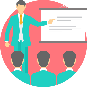 Qualité et profil de l’animateur Qualité et profil de l’animateur Qualité et profil de l’animateur Qualité et profil de l’animateur Qualité et profil de l’animateur Qualité et profil de l’animateur  Sanction de la formation 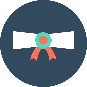  Sanction de la formation  Sanction de la formation  Sanction de la formation  Sanction de la formation  Sanction de la formation  Sanction de la formation  Sanction de la formation  Sanction de la formation  Sanction de la formation M. Arnaud LASSIRE,  intervenant pour le compte de CAMPUS XIIe AVENUE. Ingénieur de formation et diplômé d’un Master en organisation de la production, ancien responsable de production de COMPOBAIE, TERRAL et AREVA / FCI pendant 11 annéesM. Arnaud LASSIRE,  intervenant pour le compte de CAMPUS XIIe AVENUE. Ingénieur de formation et diplômé d’un Master en organisation de la production, ancien responsable de production de COMPOBAIE, TERRAL et AREVA / FCI pendant 11 annéesM. Arnaud LASSIRE,  intervenant pour le compte de CAMPUS XIIe AVENUE. Ingénieur de formation et diplômé d’un Master en organisation de la production, ancien responsable de production de COMPOBAIE, TERRAL et AREVA / FCI pendant 11 annéesM. Arnaud LASSIRE,  intervenant pour le compte de CAMPUS XIIe AVENUE. Ingénieur de formation et diplômé d’un Master en organisation de la production, ancien responsable de production de COMPOBAIE, TERRAL et AREVA / FCI pendant 11 annéesM. Arnaud LASSIRE,  intervenant pour le compte de CAMPUS XIIe AVENUE. Ingénieur de formation et diplômé d’un Master en organisation de la production, ancien responsable de production de COMPOBAIE, TERRAL et AREVA / FCI pendant 11 annéesM. Arnaud LASSIRE,  intervenant pour le compte de CAMPUS XIIe AVENUE. Ingénieur de formation et diplômé d’un Master en organisation de la production, ancien responsable de production de COMPOBAIE, TERRAL et AREVA / FCI pendant 11 annéesM. Arnaud LASSIRE,  intervenant pour le compte de CAMPUS XIIe AVENUE. Ingénieur de formation et diplômé d’un Master en organisation de la production, ancien responsable de production de COMPOBAIE, TERRAL et AREVA / FCI pendant 11 annéesAttestation individuelle d’assiduité et de fin de formationAttestation individuelle d’assiduité et de fin de formationAttestation individuelle d’assiduité et de fin de formationAttestation individuelle d’assiduité et de fin de formationAttestation individuelle d’assiduité et de fin de formationAttestation individuelle d’assiduité et de fin de formationAttestation individuelle d’assiduité et de fin de formationAttestation individuelle d’assiduité et de fin de formationAttestation individuelle d’assiduité et de fin de formationAttestation individuelle d’assiduité et de fin de formationOrganisation 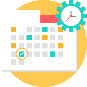 Organisation Organisation Organisation Organisation Organisation Organisation Organisation Organisation Organisation Organisation Organisation Organisation Organisation Organisation Organisation Organisation Dates : Durée : Horaires : Modalité : Lieu de la formation : Participants : Prix de la formation : Dates : Durée : Horaires : Modalité : Lieu de la formation : Participants : Prix de la formation : 17, 18 et 24 octobre 20223 j de formation soit 21h par stagiaire4 personnes inscrites840 € net 17, 18 et 24 octobre 20223 j de formation soit 21h par stagiaire4 personnes inscrites840 € net 17, 18 et 24 octobre 20223 j de formation soit 21h par stagiaire4 personnes inscrites840 € net 17, 18 et 24 octobre 20223 j de formation soit 21h par stagiaire4 personnes inscrites840 € net 17, 18 et 24 octobre 20223 j de formation soit 21h par stagiaire4 personnes inscrites840 € net 17, 18 et 24 octobre 20223 j de formation soit 21h par stagiaire4 personnes inscrites840 € net 17, 18 et 24 octobre 20223 j de formation soit 21h par stagiaire4 personnes inscrites840 € net 17, 18 et 24 octobre 20223 j de formation soit 21h par stagiaire4 personnes inscrites840 € net 17, 18 et 24 octobre 20223 j de formation soit 21h par stagiaire4 personnes inscrites840 € net 17, 18 et 24 octobre 20223 j de formation soit 21h par stagiaire4 personnes inscrites840 € net 17, 18 et 24 octobre 20223 j de formation soit 21h par stagiaire4 personnes inscrites840 € net 17, 18 et 24 octobre 20223 j de formation soit 21h par stagiaire4 personnes inscrites840 € net 17, 18 et 24 octobre 20223 j de formation soit 21h par stagiaire4 personnes inscrites840 € net 17, 18 et 24 octobre 20223 j de formation soit 21h par stagiaire4 personnes inscrites840 € net Contenu de formation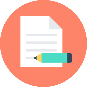 Contenu de formationContenu de formationEtat des lieux : les enjeux dans l’entreprise – 2 heuresEtat des lieux : les enjeux dans l’entreprise – 2 heuresEtat des lieux : les enjeux dans l’entreprise – 2 heuresPourquoi la gestion de projet dans la stratégie de l’entreprise ?Les enjeux dans l’entrepriseQu’est-ce qu’un projet ?Le management de projetsLes particularités organisationnelles du travail en « mode projet »Le besoin de transversalité comme origine aux structures projetsLa démarche globale, le cycle de vie du projet en 4 étapes (conception, préparation, exécution, clôture)Conception du projet : l’avant-projet – 7 heuresConception du projet : l’avant-projet – 7 heuresConception du projet : l’avant-projet – 7 heuresOrganisation entreprise : 4 schémas typesDéfinir les différents intervenants du projetIdentifier le chef de projetAnalyse des besoins du clientComprendre l’environnement externe (opportunités, menaces) : le modèle de porter, l’analyse PESTELIdentification, spécification et priorisation des besoins : des grands objectifs stratégiques à la rédaction du cahier des chargesAppréhender la chaîne de valeur interne d’un projet (forces, faiblesses)Utiliser les outils de résolution de problèmes, une nécessité pour le chef de projetLe suivi par étapes : « la roue de Deming »Définir l’avant-projet : faisabilité, planning de baseValidation de l’étape : le cahier des charges – GO ou NOGOPréparation : lancement du projet – 7 heuresPréparation : lancement du projet – 7 heuresPréparation : lancement du projet – 7 heuresL’équipe de projet : sa structure, les différents rôles à y jouerOrganiser le contenu du travail à mener : des livrables à la structure de découpage (WBS)Identifier en équipe les livrables d’un projetRelier les livrables aux activités à mener : la structure de découpage (WBS)« Qui fait quoi ? » : définir les schémas de responsabilitésLa matrice RACI : affecter formellement des responsabilités aux acteursDéfinir l’équipe autour du Chef de projetDécomposer le projet en tâches. Les outils PBS et WBSAffecter les ressources aux tâches : la matrice RACIPlanifier le projet avec la démarche PERTGérer les ressources grâce au planning de GANTTLe pilotage opérationnel des délais moyen terme : construction et analyse du diagramme de GANTT prévisionnel / réaliséMise en place d’une gestion temps / ressourcesDéfinir les coûts des tâches et le budget du projetMesurer les risques (matrice de risques ou AMDEC)Etablir le plan de communication interne / externe du projetMettre en œuvre une communication projet efficaceEvaluer les performances d’un projet : quels indicateurs utiliser ?Créer et utiliser des tableaux de bord synthétiquesGestion de la qualité du projet : définir les indicateurs de suivi du projet (coût, performance et délai)Validation de l’étape : cadrage (ou feuille de route) du projet – GO ou NOGO ?Exécution : suivi de projet – 3 heuresExécution : suivi de projet – 3 heuresExécution : suivi de projet – 3 heuresLes différentes réunions de pilotage d’un projet :Les réunions d’équipe : prendre régulièrement des décisions collégialesLes comités de pilotage : disposer d’arbitrages hiérarchiques clairsLes réunions de suivi ou de pilotage : méthodologie de reportingRevue de projet typeLe compte rendu de réunionLe pilotage de court terme : les plans d’actionsDe l’analyse des écarts à la mise en œuvre de mesures correctives adaptéesMesurer l’avancement du plan d’actions : la To do List, le tableau de bordclôture : fin de projet – 2 heuresclôture : fin de projet – 2 heuresclôture : fin de projet – 2 heuresFinir le projet : réception finaleFaire un bilan synthétique du projet, mesure des écartsRéaffecter les membres d l’équipeLa clôture formelle d’un projet par le comité de pilotageClôture de projet et retours d’expériencesEvaluationEvaluationEvaluationContact formation Contact formation Contact formation Lionel DÉLÉRIS – 05 65 75 56 99 – l.deleris@campus12avenue.fr Anne JEANJEAN – 05 65 59 59 03 – a.jeanjean@campus12avenue.fr / inter - site de MillauCéline LONGUET – 05 65 75 56 77 – c.longuet@campus12avenue.fr / inter - site de RodezAmélie MOULY – 05 65 75 56 84 – a.mouly@campus12avenue.fr Lionel DÉLÉRIS – 05 65 75 56 99 – l.deleris@campus12avenue.fr Anne JEANJEAN – 05 65 59 59 03 – a.jeanjean@campus12avenue.fr / inter - site de MillauCéline LONGUET – 05 65 75 56 77 – c.longuet@campus12avenue.fr / inter - site de RodezAmélie MOULY – 05 65 75 56 84 – a.mouly@campus12avenue.fr 